Βαθμολόγιο Μεταπτυχιακής ΔιατριβήςΣτοιχεία εξεταζομένου:Στοιχεία εξέτασης:Στοιχεία εξεταστών: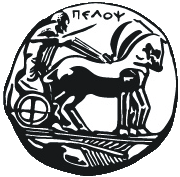 Πανεπιστήμιο ΠελοποννήσουΤμήμα Πληροφορικής και ΤηλεπικοινωνιώνΠ.Μ.Σ. ΣΥΓΧΡΟΝΕΣ ΑΣΥΡΜΑΤΕΣ ΕΠΙΚΟΙΝΩΝΙΕΣΌνομαΕπώνυμοΠατρώνυμοΑριθμός μητρώουΗμερομηνίαΤίτλος ΟνοματεπώνυμοΒαθμόςΟλογράφωςΥπογραφήΕπιβλέπωνΕξεταστήςΕξεταστής